RENCANA PEMBELAJARAN SEMESTER (RPS) GENAP TAHUN PEMBELAJARAN 2021/2022Catatan :TM : Tatap Muka, BT : Belajar Terstruktur, BM : Belajar Mandiri(TM : 2 x (2 x 50’)) dibaca : Kuliah Tatap Muka 2 Kali (Minggu) x 2 SKS x 50 Menit = 300 Menit (5 Jam)(BT+BM : (2+2) x3x60’)) dibaca : Belajar terstruktur 2 kali (minggu) dan belajar mandiri 2 kali (minggu) x 3 sks x 60 menit : 360 menit (6 jam)Mahasiswa mampu merancang penelitian dalam bentuk proposal penelitian & mempresentasikannya (C6, A2, P2) : menunjukkan bahwa sub-CPKM ini mengandung kemampuan dalam ranah taksonomi kognitif level 2 (kemampuan merancang), efeksi level 2 (kemampuan merespon dalam diskusi), dan psikomotorik level 2 (memanipulasi gerakan tubuh dalam keterampilan presentasi)Penulisan daftar pustaka disarankan menggunakan salah satu standar/stle penulisan pustaka internasional : contoh stle APARPS : Rencana Pembelaajran Semester, RMK : Rumpun Mata Kuliah, PRODI : Program Studi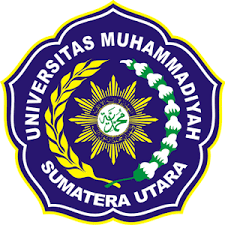 UNIVERSITAS MUHAMMADIYAH SUMATERA UTARA UNIVERSITAS MUHAMMADIYAH SUMATERA UTARA UNIVERSITAS MUHAMMADIYAH SUMATERA UTARA UNIVERSITAS MUHAMMADIYAH SUMATERA UTARA UNIVERSITAS MUHAMMADIYAH SUMATERA UTARA UNIVERSITAS MUHAMMADIYAH SUMATERA UTARA UNIVERSITAS MUHAMMADIYAH SUMATERA UTARA UNIVERSITAS MUHAMMADIYAH SUMATERA UTARA FAKULTASFAKULTAS: PASCASARJANA: PASCASARJANA: PASCASARJANA: PASCASARJANA: PASCASARJANA: PASCASARJANAPROGRAM STUDIPROGRAM STUDI: DOKTOR HUKUM : DOKTOR HUKUM : DOKTOR HUKUM : DOKTOR HUKUM : DOKTOR HUKUM : DOKTOR HUKUM RENCANA PEMBELAJARAN SEMESTERRENCANA PEMBELAJARAN SEMESTERRENCANA PEMBELAJARAN SEMESTERRENCANA PEMBELAJARAN SEMESTERRENCANA PEMBELAJARAN SEMESTERRENCANA PEMBELAJARAN SEMESTERRENCANA PEMBELAJARAN SEMESTERRENCANA PEMBELAJARAN SEMESTERRENCANA PEMBELAJARAN SEMESTERMATA KULIAH (MK)MATA KULIAH (MK)KODEKODEKODERUMPUN MKBOBOT SKSSEMESTERTANGGALPENYUSUNANHUKUM BISNIS INTERNASIONALHUKUM BISNIS INTERNASIONALDRH24052DRH24052DRH24052Ilmu Hukum 2II20 Januari 2021HUKUM BISNIS INTERNASIONALHUKUM BISNIS INTERNASIONALDOSEN PENGEMPUDOSEN PENGEMPUDOSEN PENGEMPUDOSEN PENGEMPUKAPRODIDIREKTUR DIREKTUR Prof.Dr.Muhamad Arifin,S.H., M.HumProf.Dr Triono Eddy,SH.,M.Hum.Prof.Dr Triono Eddy,SH.,M.Hum.CAPAIAN PEMBELAJARAN (CP)CAPAIAN PEMBELAJARAN (CP)S 3S 3Bekontribusi dalam peningkatan mutu kehidupan bermasyarakat, berbangsa, bernegara, dan kemajuan peradaban berdasarkan Pancasila.Bekontribusi dalam peningkatan mutu kehidupan bermasyarakat, berbangsa, bernegara, dan kemajuan peradaban berdasarkan Pancasila.Bekontribusi dalam peningkatan mutu kehidupan bermasyarakat, berbangsa, bernegara, dan kemajuan peradaban berdasarkan Pancasila.Bekontribusi dalam peningkatan mutu kehidupan bermasyarakat, berbangsa, bernegara, dan kemajuan peradaban berdasarkan Pancasila.Bekontribusi dalam peningkatan mutu kehidupan bermasyarakat, berbangsa, bernegara, dan kemajuan peradaban berdasarkan Pancasila.CAPAIAN PEMBELAJARAN (CP)CAPAIAN PEMBELAJARAN (CP)S 7S 7Taat hukum dan disiplin dalam kehidupan bermasyarakat dan bernegara.Taat hukum dan disiplin dalam kehidupan bermasyarakat dan bernegara.Taat hukum dan disiplin dalam kehidupan bermasyarakat dan bernegara.Taat hukum dan disiplin dalam kehidupan bermasyarakat dan bernegara.Taat hukum dan disiplin dalam kehidupan bermasyarakat dan bernegara.CAPAIAN PEMBELAJARAN (CP)CAPAIAN PEMBELAJARAN (CP)KU 1KU 1Mampu menerapkan pemikiran logis, kritis, sistematis, dan inovatif dalam kontekspengemangan atau implementasi ilmu pengetahuan dan teknologi yang memperhatikan dan menerapkan nilai humaniora yang sesuai dengan bidang keahliannya.Mampu menerapkan pemikiran logis, kritis, sistematis, dan inovatif dalam kontekspengemangan atau implementasi ilmu pengetahuan dan teknologi yang memperhatikan dan menerapkan nilai humaniora yang sesuai dengan bidang keahliannya.Mampu menerapkan pemikiran logis, kritis, sistematis, dan inovatif dalam kontekspengemangan atau implementasi ilmu pengetahuan dan teknologi yang memperhatikan dan menerapkan nilai humaniora yang sesuai dengan bidang keahliannya.Mampu menerapkan pemikiran logis, kritis, sistematis, dan inovatif dalam kontekspengemangan atau implementasi ilmu pengetahuan dan teknologi yang memperhatikan dan menerapkan nilai humaniora yang sesuai dengan bidang keahliannya.Mampu menerapkan pemikiran logis, kritis, sistematis, dan inovatif dalam kontekspengemangan atau implementasi ilmu pengetahuan dan teknologi yang memperhatikan dan menerapkan nilai humaniora yang sesuai dengan bidang keahliannya.CAPAIAN PEMBELAJARAN (CP)CAPAIAN PEMBELAJARAN (CP)KU 5KU 5Mampu mengambil keputusan secara tepat dalam konteks penyelesaian masalah di bidang keahliannya, berdasarkan hasil analisis informasi dan data.Mampu mengambil keputusan secara tepat dalam konteks penyelesaian masalah di bidang keahliannya, berdasarkan hasil analisis informasi dan data.Mampu mengambil keputusan secara tepat dalam konteks penyelesaian masalah di bidang keahliannya, berdasarkan hasil analisis informasi dan data.Mampu mengambil keputusan secara tepat dalam konteks penyelesaian masalah di bidang keahliannya, berdasarkan hasil analisis informasi dan data.Mampu mengambil keputusan secara tepat dalam konteks penyelesaian masalah di bidang keahliannya, berdasarkan hasil analisis informasi dan data.KK 1Mampu mengkaji dan menganalisis persoalan hukum berdasarkan konsep-konsep, teori, dan pendapat hukum serta mampu berpikir secara logisdan analitis untuk menyelesaikan masalah-masalah hukum yang dihadapi secara professional.Mampu mengkaji dan menganalisis persoalan hukum berdasarkan konsep-konsep, teori, dan pendapat hukum serta mampu berpikir secara logisdan analitis untuk menyelesaikan masalah-masalah hukum yang dihadapi secara professional.Mampu mengkaji dan menganalisis persoalan hukum berdasarkan konsep-konsep, teori, dan pendapat hukum serta mampu berpikir secara logisdan analitis untuk menyelesaikan masalah-masalah hukum yang dihadapi secara professional.Mampu mengkaji dan menganalisis persoalan hukum berdasarkan konsep-konsep, teori, dan pendapat hukum serta mampu berpikir secara logisdan analitis untuk menyelesaikan masalah-masalah hukum yang dihadapi secara professional.Mampu mengkaji dan menganalisis persoalan hukum berdasarkan konsep-konsep, teori, dan pendapat hukum serta mampu berpikir secara logisdan analitis untuk menyelesaikan masalah-masalah hukum yang dihadapi secara professional.Mampu mengkaji dan menganalisis persoalan hukum berdasarkan konsep-konsep, teori, dan pendapat hukum serta mampu berpikir secara logisdan analitis untuk menyelesaikan masalah-masalah hukum yang dihadapi secara professional.Mampu mengkaji dan menganalisis persoalan hukum berdasarkan konsep-konsep, teori, dan pendapat hukum serta mampu berpikir secara logisdan analitis untuk menyelesaikan masalah-masalah hukum yang dihadapi secara professional.Mampu mengkaji dan menganalisis persoalan hukum berdasarkan konsep-konsep, teori, dan pendapat hukum serta mampu berpikir secara logisdan analitis untuk menyelesaikan masalah-masalah hukum yang dihadapi secara professional.Mampu mengkaji dan menganalisis persoalan hukum berdasarkan konsep-konsep, teori, dan pendapat hukum serta mampu berpikir secara logisdan analitis untuk menyelesaikan masalah-masalah hukum yang dihadapi secara professional.Mampu mengkaji dan menganalisis persoalan hukum berdasarkan konsep-konsep, teori, dan pendapat hukum serta mampu berpikir secara logisdan analitis untuk menyelesaikan masalah-masalah hukum yang dihadapi secara professional.KK 2Terampil merancang dan menyusun surat gugatan, dakwaan, putusan, keputusan, peraturanperundang-undangan, kontrak, memberikan konsultasi dan bantuan hukum, serta mampu menyelesaikan sengketa di luar pengadilanTerampil merancang dan menyusun surat gugatan, dakwaan, putusan, keputusan, peraturanperundang-undangan, kontrak, memberikan konsultasi dan bantuan hukum, serta mampu menyelesaikan sengketa di luar pengadilanTerampil merancang dan menyusun surat gugatan, dakwaan, putusan, keputusan, peraturanperundang-undangan, kontrak, memberikan konsultasi dan bantuan hukum, serta mampu menyelesaikan sengketa di luar pengadilanTerampil merancang dan menyusun surat gugatan, dakwaan, putusan, keputusan, peraturanperundang-undangan, kontrak, memberikan konsultasi dan bantuan hukum, serta mampu menyelesaikan sengketa di luar pengadilanTerampil merancang dan menyusun surat gugatan, dakwaan, putusan, keputusan, peraturanperundang-undangan, kontrak, memberikan konsultasi dan bantuan hukum, serta mampu menyelesaikan sengketa di luar pengadilanTerampil merancang dan menyusun surat gugatan, dakwaan, putusan, keputusan, peraturanperundang-undangan, kontrak, memberikan konsultasi dan bantuan hukum, serta mampu menyelesaikan sengketa di luar pengadilanTerampil merancang dan menyusun surat gugatan, dakwaan, putusan, keputusan, peraturanperundang-undangan, kontrak, memberikan konsultasi dan bantuan hukum, serta mampu menyelesaikan sengketa di luar pengadilanTerampil merancang dan menyusun surat gugatan, dakwaan, putusan, keputusan, peraturanperundang-undangan, kontrak, memberikan konsultasi dan bantuan hukum, serta mampu menyelesaikan sengketa di luar pengadilanTerampil merancang dan menyusun surat gugatan, dakwaan, putusan, keputusan, peraturanperundang-undangan, kontrak, memberikan konsultasi dan bantuan hukum, serta mampu menyelesaikan sengketa di luar pengadilanTerampil merancang dan menyusun surat gugatan, dakwaan, putusan, keputusan, peraturanperundang-undangan, kontrak, memberikan konsultasi dan bantuan hukum, serta mampu menyelesaikan sengketa di luar pengadilanPMenguasai konsep teoritis dan prinsip hukum dan dapat memanfaatkan ilmu pengetahuan, Teknologi dan Seni (IPTEKS) yang berorientasi pada kecakapan hidup (life skills) untukmenghadapi perkembangan hukum di masyarakatMenguasai konsep teoritis dan prinsip hukum dan dapat memanfaatkan ilmu pengetahuan, Teknologi dan Seni (IPTEKS) yang berorientasi pada kecakapan hidup (life skills) untukmenghadapi perkembangan hukum di masyarakatMenguasai konsep teoritis dan prinsip hukum dan dapat memanfaatkan ilmu pengetahuan, Teknologi dan Seni (IPTEKS) yang berorientasi pada kecakapan hidup (life skills) untukmenghadapi perkembangan hukum di masyarakatMenguasai konsep teoritis dan prinsip hukum dan dapat memanfaatkan ilmu pengetahuan, Teknologi dan Seni (IPTEKS) yang berorientasi pada kecakapan hidup (life skills) untukmenghadapi perkembangan hukum di masyarakatMenguasai konsep teoritis dan prinsip hukum dan dapat memanfaatkan ilmu pengetahuan, Teknologi dan Seni (IPTEKS) yang berorientasi pada kecakapan hidup (life skills) untukmenghadapi perkembangan hukum di masyarakatMenguasai konsep teoritis dan prinsip hukum dan dapat memanfaatkan ilmu pengetahuan, Teknologi dan Seni (IPTEKS) yang berorientasi pada kecakapan hidup (life skills) untukmenghadapi perkembangan hukum di masyarakatMenguasai konsep teoritis dan prinsip hukum dan dapat memanfaatkan ilmu pengetahuan, Teknologi dan Seni (IPTEKS) yang berorientasi pada kecakapan hidup (life skills) untukmenghadapi perkembangan hukum di masyarakatMenguasai konsep teoritis dan prinsip hukum dan dapat memanfaatkan ilmu pengetahuan, Teknologi dan Seni (IPTEKS) yang berorientasi pada kecakapan hidup (life skills) untukmenghadapi perkembangan hukum di masyarakatMenguasai konsep teoritis dan prinsip hukum dan dapat memanfaatkan ilmu pengetahuan, Teknologi dan Seni (IPTEKS) yang berorientasi pada kecakapan hidup (life skills) untukmenghadapi perkembangan hukum di masyarakatMenguasai konsep teoritis dan prinsip hukum dan dapat memanfaatkan ilmu pengetahuan, Teknologi dan Seni (IPTEKS) yang berorientasi pada kecakapan hidup (life skills) untukmenghadapi perkembangan hukum di masyarakatP 3Menguasai konsep teoritis, prinsip hukum dan metode penelitian dan penulisan hukum untuk mengembangkan ilmu hukum melalui penelitian;Menguasai konsep teoritis, prinsip hukum dan metode penelitian dan penulisan hukum untuk mengembangkan ilmu hukum melalui penelitian;Menguasai konsep teoritis, prinsip hukum dan metode penelitian dan penulisan hukum untuk mengembangkan ilmu hukum melalui penelitian;Menguasai konsep teoritis, prinsip hukum dan metode penelitian dan penulisan hukum untuk mengembangkan ilmu hukum melalui penelitian;Menguasai konsep teoritis, prinsip hukum dan metode penelitian dan penulisan hukum untuk mengembangkan ilmu hukum melalui penelitian;Menguasai konsep teoritis, prinsip hukum dan metode penelitian dan penulisan hukum untuk mengembangkan ilmu hukum melalui penelitian;Menguasai konsep teoritis, prinsip hukum dan metode penelitian dan penulisan hukum untuk mengembangkan ilmu hukum melalui penelitian;Menguasai konsep teoritis, prinsip hukum dan metode penelitian dan penulisan hukum untuk mengembangkan ilmu hukum melalui penelitian;Menguasai konsep teoritis, prinsip hukum dan metode penelitian dan penulisan hukum untuk mengembangkan ilmu hukum melalui penelitian;Menguasai konsep teoritis, prinsip hukum dan metode penelitian dan penulisan hukum untuk mengembangkan ilmu hukum melalui penelitian;P 4Menguasai konsep teoritis dan prinsip hukum serta mampu mengamati fenomena hukum di masyarakat.Menguasai konsep teoritis dan prinsip hukum serta mampu mengamati fenomena hukum di masyarakat.Menguasai konsep teoritis dan prinsip hukum serta mampu mengamati fenomena hukum di masyarakat.Menguasai konsep teoritis dan prinsip hukum serta mampu mengamati fenomena hukum di masyarakat.Menguasai konsep teoritis dan prinsip hukum serta mampu mengamati fenomena hukum di masyarakat.Menguasai konsep teoritis dan prinsip hukum serta mampu mengamati fenomena hukum di masyarakat.Menguasai konsep teoritis dan prinsip hukum serta mampu mengamati fenomena hukum di masyarakat.Menguasai konsep teoritis dan prinsip hukum serta mampu mengamati fenomena hukum di masyarakat.Menguasai konsep teoritis dan prinsip hukum serta mampu mengamati fenomena hukum di masyarakat.Menguasai konsep teoritis dan prinsip hukum serta mampu mengamati fenomena hukum di masyarakat.CP-MPKCP-MPKM 1Mahasiswa internasionaldapatmemahamidanmendalamidenganbenarpengertianhukumbisnisM 2Mahasiswa mampu memahami mengenai ruang lingkup hukum bisnis internasional.Mahasiswa mampu memahami mengenai ruang lingkup hukum bisnis internasional.Mahasiswa mampu memahami mengenai ruang lingkup hukum bisnis internasional.Mahasiswa mampu memahami mengenai ruang lingkup hukum bisnis internasional.Mahasiswa mampu memahami mengenai ruang lingkup hukum bisnis internasional.Mahasiswa mampu memahami mengenai ruang lingkup hukum bisnis internasional.Mahasiswa mampu memahami mengenai ruang lingkup hukum bisnis internasional.Mahasiswa mampu memahami mengenai ruang lingkup hukum bisnis internasional.Mahasiswa mampu memahami mengenai ruang lingkup hukum bisnis internasional.Mahasiswa mampu memahami mengenai ruang lingkup hukum bisnis internasional.M 3Mahasiswa mampu memahami subyek hukum bisnis internasional.Mahasiswa mampu memahami subyek hukum bisnis internasional.Mahasiswa mampu memahami subyek hukum bisnis internasional.Mahasiswa mampu memahami subyek hukum bisnis internasional.Mahasiswa mampu memahami subyek hukum bisnis internasional.Mahasiswa mampu memahami subyek hukum bisnis internasional.Mahasiswa mampu memahami subyek hukum bisnis internasional.Mahasiswa mampu memahami subyek hukum bisnis internasional.Mahasiswa mampu memahami subyek hukum bisnis internasional.Mahasiswa mampu memahami subyek hukum bisnis internasional.M 4Mahasiswa mampu memahami perkembangan kebijakan perdagangan internasionalMahasiswa mampu memahami perkembangan kebijakan perdagangan internasionalMahasiswa mampu memahami perkembangan kebijakan perdagangan internasionalMahasiswa mampu memahami perkembangan kebijakan perdagangan internasionalMahasiswa mampu memahami perkembangan kebijakan perdagangan internasionalMahasiswa mampu memahami perkembangan kebijakan perdagangan internasionalMahasiswa mampu memahami perkembangan kebijakan perdagangan internasionalMahasiswa mampu memahami perkembangan kebijakan perdagangan internasionalMahasiswa mampu memahami perkembangan kebijakan perdagangan internasionalMahasiswa mampu memahami perkembangan kebijakan perdagangan internasionalDeskripsi Singkat Mata KuliahMata kuliah ini membahas pengantar hukum, pengantar hukum bisnis internasional, transaksi bisnis internasional, kontrak bisnis internasional, dan penyelesaian sengketa bisnis internasional. Pembahasan materi pengantar hukum sangat penting dalam mengawali perkuliahan hukum bisnis internasional bagi mahasiswa non hukum. Pembahasan materi selanjutnya akan disampaikan secara umum, yaitu sebatas dasar-dasar  pengetahuan  dan  pemahaman  mengenai  hukum  bisnis  internasional.	Oleh karenanya, setelah menyelesaikan mata kuliah ini, kompetensi dasar yang diharapkan adalah mahasiswa mampumemahami pokok-pokok hukum bisnis internasional.Mata kuliah ini membahas pengantar hukum, pengantar hukum bisnis internasional, transaksi bisnis internasional, kontrak bisnis internasional, dan penyelesaian sengketa bisnis internasional. Pembahasan materi pengantar hukum sangat penting dalam mengawali perkuliahan hukum bisnis internasional bagi mahasiswa non hukum. Pembahasan materi selanjutnya akan disampaikan secara umum, yaitu sebatas dasar-dasar  pengetahuan  dan  pemahaman  mengenai  hukum  bisnis  internasional.	Oleh karenanya, setelah menyelesaikan mata kuliah ini, kompetensi dasar yang diharapkan adalah mahasiswa mampumemahami pokok-pokok hukum bisnis internasional.Mata kuliah ini membahas pengantar hukum, pengantar hukum bisnis internasional, transaksi bisnis internasional, kontrak bisnis internasional, dan penyelesaian sengketa bisnis internasional. Pembahasan materi pengantar hukum sangat penting dalam mengawali perkuliahan hukum bisnis internasional bagi mahasiswa non hukum. Pembahasan materi selanjutnya akan disampaikan secara umum, yaitu sebatas dasar-dasar  pengetahuan  dan  pemahaman  mengenai  hukum  bisnis  internasional.	Oleh karenanya, setelah menyelesaikan mata kuliah ini, kompetensi dasar yang diharapkan adalah mahasiswa mampumemahami pokok-pokok hukum bisnis internasional.Mata kuliah ini membahas pengantar hukum, pengantar hukum bisnis internasional, transaksi bisnis internasional, kontrak bisnis internasional, dan penyelesaian sengketa bisnis internasional. Pembahasan materi pengantar hukum sangat penting dalam mengawali perkuliahan hukum bisnis internasional bagi mahasiswa non hukum. Pembahasan materi selanjutnya akan disampaikan secara umum, yaitu sebatas dasar-dasar  pengetahuan  dan  pemahaman  mengenai  hukum  bisnis  internasional.	Oleh karenanya, setelah menyelesaikan mata kuliah ini, kompetensi dasar yang diharapkan adalah mahasiswa mampumemahami pokok-pokok hukum bisnis internasional.Materi Pembelajaran/ Pokok BahasanMateri Pembelajaran/ Pokok Bahasan1Pengantar Hukum: a. Pengertian dan Tujuan Hukum, b. Perbedaan Norma Hukum dengan Norma Lainnya, c. Subyek dan Obyek HukumPengantar Hukum: a. Pengertian dan Tujuan Hukum, b. Perbedaan Norma Hukum dengan Norma Lainnya, c. Subyek dan Obyek HukumMateri Pembelajaran/ Pokok BahasanMateri Pembelajaran/ Pokok Bahasan2Pengantar Hukum Bisnis Internasional: a. Pengertian Hukum Bisnis Internasional, b. Ruang Lingkup Hukum Bisnis Internasional, c. Subyek Hukum Bisnis Internasional.Pengantar Hukum Bisnis Internasional: a. Pengertian Hukum Bisnis Internasional, b. Ruang Lingkup Hukum Bisnis Internasional, c. Subyek Hukum Bisnis Internasional.Materi Pembelajaran/ Pokok BahasanMateri Pembelajaran/ Pokok Bahasan3Transaksi Bisnis Internasional: a. Perkembangan Kebijakan Perdagangan Internasional, b. Pendekatan Transaksi Perdagangan Internasional, c. Prinsip-prinsip Hukum Perdagangan Internasional.Transaksi Bisnis Internasional: a. Perkembangan Kebijakan Perdagangan Internasional, b. Pendekatan Transaksi Perdagangan Internasional, c. Prinsip-prinsip Hukum Perdagangan Internasional.Materi Pembelajaran/ Pokok BahasanMateri Pembelajaran/ Pokok Bahasan4Kontrak Bisnis Internasional: a. Kontrak Sebagai Instrumen Penting dalam Hubungan Bisnis Internasional, b. Karakteristik Kontrak Bisnis Internasional, c. Perlindungan Kepentingan Bisnis Melalui Kecermatan BerkontrakKontrak Bisnis Internasional: a. Kontrak Sebagai Instrumen Penting dalam Hubungan Bisnis Internasional, b. Karakteristik Kontrak Bisnis Internasional, c. Perlindungan Kepentingan Bisnis Melalui Kecermatan BerkontrakMateri Pembelajaran/ Pokok BahasanMateri Pembelajaran/ Pokok Bahasan5Penyelesaian Sengketa Bisnis Internasional: a. Prinsip-Prinsip Penyelesaian Sengketa Bisnis, b. Model Penyelesaian Sengketa Bisnis.Penyelesaian Sengketa Bisnis Internasional: a. Prinsip-Prinsip Penyelesaian Sengketa Bisnis, b. Model Penyelesaian Sengketa Bisnis.Referensi/ Daftar BacaanReferensi/ Daftar BacaanUtamaUtama1. Ida Bagus Wyasa Putra, 2009, Aspek-Aspek Hukum Perdata Internasional dalam Transaksi Bisnis Internasional, Bandung: Refika Aditama.PendukungHata, 2012, Perdagangan Internasional dalam Sistem GATT dan WTO, Bandung: Refika Aditama.Muhammad	Sood,	2012,	Hukum	Perdagangan	Internasional,	Jakarta:Rajawali Pers.Atifah Kusumadara, 2013, Kontrak Bisnis Internasional, Jakarta: Sinar Grafika.Hata, 2012, Perdagangan Internasional dalam Sistem GATT dan WTO, Bandung: Refika Aditama.Muhammad	Sood,	2012,	Hukum	Perdagangan	Internasional,	Jakarta:Rajawali Pers.Atifah Kusumadara, 2013, Kontrak Bisnis Internasional, Jakarta: Sinar Grafika.Hata, 2012, Perdagangan Internasional dalam Sistem GATT dan WTO, Bandung: Refika Aditama.Muhammad	Sood,	2012,	Hukum	Perdagangan	Internasional,	Jakarta:Rajawali Pers.Atifah Kusumadara, 2013, Kontrak Bisnis Internasional, Jakarta: Sinar Grafika.Hata, 2012, Perdagangan Internasional dalam Sistem GATT dan WTO, Bandung: Refika Aditama.Muhammad	Sood,	2012,	Hukum	Perdagangan	Internasional,	Jakarta:Rajawali Pers.Atifah Kusumadara, 2013, Kontrak Bisnis Internasional, Jakarta: Sinar Grafika.Hata, 2012, Perdagangan Internasional dalam Sistem GATT dan WTO, Bandung: Refika Aditama.Muhammad	Sood,	2012,	Hukum	Perdagangan	Internasional,	Jakarta:Rajawali Pers.Atifah Kusumadara, 2013, Kontrak Bisnis Internasional, Jakarta: Sinar Grafika.Hata, 2012, Perdagangan Internasional dalam Sistem GATT dan WTO, Bandung: Refika Aditama.Muhammad	Sood,	2012,	Hukum	Perdagangan	Internasional,	Jakarta:Rajawali Pers.Atifah Kusumadara, 2013, Kontrak Bisnis Internasional, Jakarta: Sinar Grafika.Metode PembelajaranMetode PembelajaranSoftware/ Perangkat LunakSoftware/ Perangkat LunakSoftware/ Perangkat LunakSoftware/ Perangkat LunakHardware/ Perangkat KerasHardware/ Perangkat KerasHardware/ Perangkat KerasMetode PembelajaranMetode PembelajaranPower PointGoogle ClassroomPower PointGoogle ClassroomPower PointGoogle ClassroomPower PointGoogle ClassroomLCD/ ProyektorWhite BoardLCD/ ProyektorWhite BoardLCD/ ProyektorWhite BoardTeam TeachingTeam TeachingMata Kuliah PrasyaratMata Kuliah PrasyaratMg Ke.:Sub CP MK(Kemampuan yang diharapkan)IndikatorIndikatorKriteria & Bentuk PenilaianMetode Pembelajaran (Estimasi Waktu)Metode Pembelajaran (Estimasi Waktu)Materi Pembelajaran (Pustaka)Bobot Penilaian (%)(1)(2)(3)(3)(4)(5)(5)(6)(7)1Mahasiswa	mampumemahami	dan menjelaskan mengenai benar definisi, tujuan hukum, membedakan dengan    benar    antaraKejelasan	dan Pemahaman mengenai:Pengantar HukumPengertian danKejelasan	dan Pemahaman mengenai:Pengantar HukumPengertian danKriteria: Ketepatan dan penguasaan materi bentuk non test:Tulisan MakalahCeramah & Diskusi, (TM: 2x (3x50’)Ceramah & Diskusi, (TM: 2x (3x50’)Menjelaskan: Mengenai pengantar hukum umum.5,2 %norma hukum dengan norma lainnya.Tujuan HukumPerbedaan Norma Hukum dengan Norma LainnyaSubyek dan Obyek HukumPresentasi2Mahasiswa mampu memahami		dan menjelaskan mengenai benar definisi, tujuan hukum, membedakan dengan benar antara norma hukum dengan norma	lainnya (lanjutan).Kejelasan	dan Pemahaman mengenai :Kewenangan Hukum	dan Kecakapan BertindakSumberHukum dan Ruang Lingkup BerlakunyaPenegakan HukumKriteria: Ketepatan dan penguasaan materi bentuk test:Tulisan MakalahPresentasiCeramah	dan Diskusi (TM: 2x (3x50’)Menjelaskan: pengantar hukum umum (lanjutan)5,2%3Mahasiswa mampu memahami mengenai pengertian	hukum bisnis internasional, ruang lingkup hukum bisnis internasional.Kejelasan	dan Pemahaman mengenai:Pengertian Hukum	Bisnis InternasionalRuang LingkupKriteria: Ketepatan dan penguasaan materi bentuk non test:DiskusiPresentasiCeramah & Diskusi, (TM: 2x (3x50’)Menjelaskan: Mengenai	hukum adat	kekeluargaan Bali (lanjutan)5,2%Hukum	Bisnis Internasional4Mahasiswa mampu memahami	dan menjelaskan mengenai subyek hukum bisnis internasional	dan sumber hukum bisnis internasional.Kejelasan	dan Pemahaman mengenai :Subyek Hukum Bisnis InternasionalSumber Hukum	Bisnis InternasionalKriteria: Ketepatan dan penguasaan materi bentuk test:Tulisan MakalahPresentasiMengerjakan Tugas (TM: 2x (3x50’)Menjelaskan: Mengenai	subyek hukum		bisnis internasional			dan sumber	hukum bisnis internasional.5,2%5Mahasiswa	mampu memahami		dan menjelaskan mengenai perkembangan kebijakan perdagangan internasional		danpendekatan	yangdigunakan	dalam transaksi perdagangan internasional.Kejelasan	dan Pemahaman mengenai:Perkembangan Kebijakan Perdagangan InternasionalPendekatan Transaksi Perdagangan InternasionalKriteria: Ketepatan dan penguasaan materi bentuk test:Tulisan MakalahPresentasiCeramah & Diskusi, (TM: 2x (3x50’)Menjelaskan: Mengenai perkembangan kebijakan perdagangan internasional			dan pendekatan		yang digunakan	dalam transaksi perdagangan internasional.5,2%6Mahasiswa		mampu memahami			dan menjelaskan mengenai prinsip-prinsip hukum perdagangan internasional dan cara dan	alat	pembayaran perdagangan internasional.Kejelasan	dan Pemahaman mengenai:Prinsi p-prinsip Hukum Perdagangan InternasionalCara dan Alat Pembayaran Perdagangan InternasionalKriteria: Ketepatan dan penguasaan materi bentuk non test:DiskusiPresentasiCeramah & Diskusi, (TM: 2x (3x50’)Menjelaskan: Mengenai	prinsip- prinsip			hukum perdagangan internasional		dan cara	dan			alat pembayaran perdagangan internasional5,2%7Mahasiswa mampu memahami		dan menjelaskan mengenai kontrak	sebagaiinstrumen	penting dalam hubungan bisnis internasional		dan karakteristik kontrak bisnis internasional.Kejelasan	dan Pemahaman mengenai:Kontrak Sebagai Instrumen Penting	dalam Hubungan Bisnis InternasionalKarakteristikKontrak	Bisnis InternasionalKriteria: Ketepatan dan penguasaan materi bentuk non test:DiskusiPresentasiCeramah & Diskusi, (TM: 2x (3x50’)Menjelaskan: Mengenai		kontrak sebagai	instrumen penting			dalamhubungan	bisnis internasional		dan karakteristik kontrak	bisnis internasional.5,2%8Evaluasi Tengah Semester : Melakukan Evaluasi dan Penilaian Terhadap MahasiswaEvaluasi Tengah Semester : Melakukan Evaluasi dan Penilaian Terhadap MahasiswaEvaluasi Tengah Semester : Melakukan Evaluasi dan Penilaian Terhadap MahasiswaEvaluasi Tengah Semester : Melakukan Evaluasi dan Penilaian Terhadap MahasiswaEvaluasi Tengah Semester : Melakukan Evaluasi dan Penilaian Terhadap Mahasiswa10%9Mahasiswa	mampumemahami,	mengenaiKejelasan	danPemahamanKriteria: Ketepatandan penguasaanCeramah & Diskusi,(TM: 2x (3x50’)Menjelaskan:Mengenai5,2%perlindungan kepentingan			bisnis melalui		kecermatan berkontrak dan hukum yang	berlaku	dalam kontrak			bisnis internasionalmengenai:Perli ndungan Kepentingan Bisnis Melalui Kecermatan BerkontrakHukum yang Berlaku dalam Kontrak BisnisInternasionalmateri bentuk non test:DiskusiPresentasiperlindungan kepentingan	bisnis melalui kecermatan berkontrak		danhukum	yangberlaku	dalamkontrak	bisnis internasional10Mahasiswa	mampumemahami			dan menjelaskan		tentang prinsip-prinsip penyelesaian	sengketa bisnis internasionalKejelasan	dan Pemahaman mengenai:Prinsip-Prinsip Penyelesaian Sengketa BisnisKriteria: Ketepatan dan penguasaan materi bentuk test:Tulisan MakalahPresentasiCeramah & Diskusi, (TM: 2x (3x50’)Menjelaskan: Mengenai membuat dan	menyusunsuatu	putusan pengadilan.5,2%11Mahasiswa	mampumemahami			dan menjelaskan		tentang model-model penyelesaian	sengketa bisnis internasionalKejelasan	dan Pemahaman mengenai:Model Penyelesaian Sengketa BisnisKriteria: Ketepatan dan penguasaan materi bentuk test:Tulisan MakalahPresentasiCeramah & Diskusi, (TM: 2x (3x50’)Menjelaskan: Mengenai	model- model penyelesaian sengketa		bisnis internasional5,2%12Mahasiswa	mampumemahami		dan menjelaskan mengenai hukum yang berlaku dalam menyelesaikan sengketa	bisnis internasional		dan prosedur pelaksanaan putusan atas sengketa bisnis internasionalKejelasan	dan Pemahaman mengenai:Hukum	yang BerlakuPelaksanaan PutusanKriteria: Ketepatan dan penguasaan materi bentuk non test:DiskusiPresentasiCeramah & Diskusi, (TM: 2x (3x50’)Menjelaskan: Mengenai	hukum yang berlaku dalam menyelesaikan sengketa		bisnis internasional			dan prosedur pelaksanaan putusan			atassengketa	bisnis internasional5,2%13Mahasiswa	mampumemahami					dan menjelaskan mengenai Format	dan		Teknik Penulisan			Isi	Kontrak Bisnis		Internasionalserta	Amandemen dalam Kontrak Bisnis InternasionalKejelasan	dan Pemahaman mengenai:Format	dan Teknik Penulisan		Isi Kontrak Bisnis Internasional sertaAmandemen dalamKriteria: Ketepatan dan penguasaan materi bentuk non test:DiskusiPresentasiCeramah & Diskusi (TM: 2x (3x50’)Menjelaskan: Mengenai	Format dan		Teknik Penulisan			IsiKontrak	Bisnis Internasional serta Amandemen dalam Kontrak	Bisnis Internasional5,2%Kontrak Bisnis Internasional14Mahasiswa	mampumemahami	dan menjelaskan mengenai Bahasa Hukum Kontrak Bisnis Internasional.Kejelasan	dan Pemahaman mengenai:Bahasa Hukum Kontrak BisnisInternasionalKriteria: Ketepatan dan penguasaan materi bentuk non test:DiskusiPresentasiCeramah & Diskusi (TM: 2x (3x50’)Menjelaskan: Mengenai		Bahasa Hukum	Kontrak Bisnis Internasional.5,2%15Mahasiswa	mampumemahami		dan menjelaskan mengenai Teknik	Mereview Naskah Kontrak dan Praktik	MereviewKontrak	Bisnis InternasionalKejelasan	dan Pemahaman mengenai:Teknik Mereview Naskah KontrakPraktik Mereview Kontrak Bisnis InternasionalKriteria: Ketepatan dan penguasaan materi bentuk non test:DiskusiPresentasiCeramah & Diskusi (TM: 2x (3x50’)Menjelaskan: Mengenai			Teknik Mereview		Naskah Kontrak dan Praktik Mereview	Kontrak Bisnis Internasional5,2%16Evaluasi: Melakukan Validasi Penilaian Akhir Dan Menentukan Kelulusan MahasiswaEvaluasi: Melakukan Validasi Penilaian Akhir Dan Menentukan Kelulusan MahasiswaEvaluasi: Melakukan Validasi Penilaian Akhir Dan Menentukan Kelulusan MahasiswaEvaluasi: Melakukan Validasi Penilaian Akhir Dan Menentukan Kelulusan MahasiswaEvaluasi: Melakukan Validasi Penilaian Akhir Dan Menentukan Kelulusan Mahasiswa10%